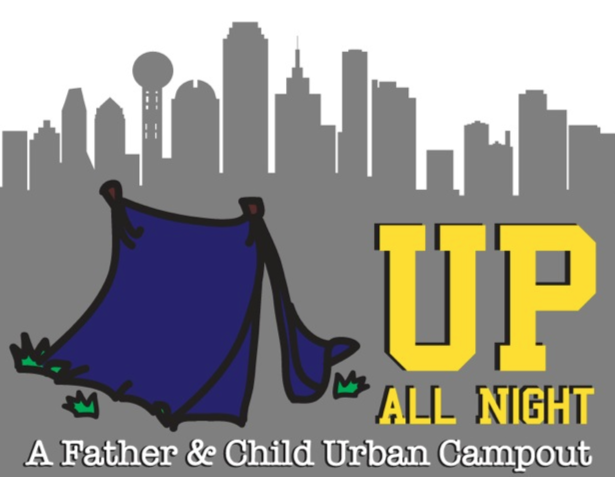 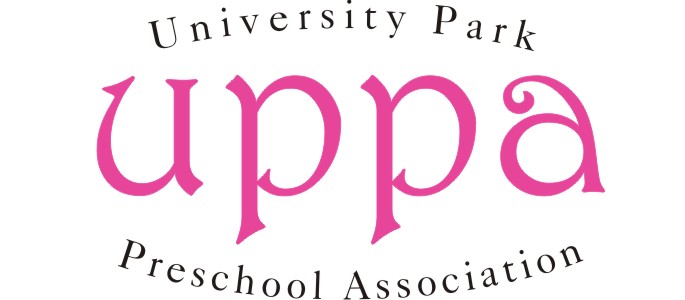 What is  “UP ALL NIGHT”?WHO: 	               UPPA and UP families zoned to or attending UP Elementary School.                           Recommended age for the sleepover is four and over and fathers/adult participants can attend with multiple children.WHAT:	The first 6 UP ALL NIGHT campouts were overwhelming successes.  Fathers and children gathered at the UP Elementary school grounds for a day and evening packed with fun activities including fishing, a rock climbing wall, dinner under the stars and a glow dance party to close the evening.  “A New UP Tradition” was born and children and parents both told us in overwhelming responses what a great event UP ALL NIGHT was for the school and community.WHEN:	Annual UP ALL NIGHT – April 25-26, 2020	               Registration opens to UP Elementary families in early February and spots will be available on a first come, first serve basis.  Approximately 300 families will be accommodated for the overnight camping.  WHERE:	UP Elementary Field and Sports Court	               Sleeping tents, Mess Hall, DJ and Dance Party under the stars	               Activities are across the street at Curtis Park	               Activities – Archery, Fishing, Obstacle Course, Rock Climbing Wall, Dunk Tank, Zip-line, games, crafts & MORE!WHY:	               A unique experience for our children and FUN for dad too…all benefitting UP Elementary School!  This unique fundraiser event is modeled after the enormously successful event in the West U neighborhood of Houston.  UPPA or University Park Preschool Association puts on an annual event to raise money solely to benefit our elementary school!  SPONSORSHIP OPPORTUNITIES:The UPPA is currently securing sponsors for many of the activities that will take place at the campout. If you or your company are interested in sponsoring our fantastic event, please contact:Thank you!Lauren InmanLauren.inman@yahoo.com214-212-8830214-505-3853 